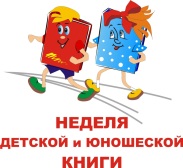 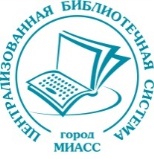 ПОЛОЖЕНИЕо проведении городского конкурса«Дошколята-чукоккалята»Конкурс объявлен в рамках Недели детской и юношеской книги и посвящён 140-летию детского писателя Корнея Ивановича Чуковского, на творчестве  которого выросло не одно поколение советских и российских детей и юбилеям его произведений  «Тараканище», «Мойдодыр», «Крокодил». ОРГАНИЗАТОР:  МКУ «ЦБС» ПАРТНЁР: ДК «Бригантина»СПОНСОР: ПКП «Рестайл Авто»ЦЕЛЬ: Популяризация лучших произведений литературы для детей. Развитие творческих             способностей читателей.УЧАСТНИКИ: Дошкольники.НОМИНАЦИИ ВОЗРАСТНЫЕ:дошкольники  до 3 лет вне конкурсадошкольники 4 годадошкольники  5 лет дошкольники  6-7 лет СРОКИ И УСЛОВИЯ ПРОВЕДЕНИЯ: Участники подают заявки (См. Приложение) в библиотеку по месту жительства по 13 марта включительно Отборочный тур в библиотеках пройдёт с 14 по 22 марта Финал состоится 27 марта в детской библиотеке-филиале № 22  УСЛОВИЯ УЧАСТИЯ:Тема конкурсного прочтения – любое произведение (отрывок) К. И. ЧуковскогоОдин чтец – одно выступление.Время выступления – не более 1 мин.Малыши до 3 лет, участвующие в конкурсе, должны внятно говорить.Детские сады проводят предварительный отбор чтецов в своих учреждениях. На отборочный тур в библиотеку по месту жительства один детский сад подаёт заявки на своих лучших чтецов в количестве  не более 2 участников от каждой возрастной категории: до 3 лет, 3-4 года, 5-7 лет. Итого – не больше 6 человек. На финал библиотеки отбирают не более 2 участников в каждой возрастной категорииНАГРАЖДЕНИЕНаграждение победителей состоится на заключительном празднике, посвященном закрытию Недели детской и юношеской книги – 3 апреля в 12.00 ч. Победители будут награждены Дипломами и подарками. Финалистам будут вручены ГрамотыОстальным участникам библиотекари вышлют электронные свидетельства об участииЗа справками обращаться:Детская библиотека-филиал № 22. (Лихачёва, 25, тел. 8(3513) 57-47-60)Приложение. ЗАЯВКАна участие в конкурсе«Дошколята-чукоккалята»№ библиотеки____________ Фамилия Имя чтеца____________________________________________________________Возраст и/или детский сад (полностью)____________________________________________ Название произведения________________________________________________________Контакт и ФИО взрослого (полностью) с указанием статуса (мама, папа, воспитатель и т.п), в т.ч.e-mai для отправки свидетельства__________________________________________________
______________________________________________________________________________________









